مجلس حقوق الإنسانالدورة الرابعة والثلاثون27 شباط/فبراير - 24 آذار/مارس 2017البند 9 من جدول الأعمال		قرار اعتمده مجلس حقوق الإنسان في 24 آذار/مارس 201734/35-	ولاية المقرر الخاص المعني بالأشكال المعاصرة للعنصرية والتمييز العنصري وكره الأجانب وما يتصل بذلك من تعصب	إن مجلس حقوق الإنسان،	إذ يشير إلى قراره 7/34 المؤرخ 28 آذار/مارس 2008 وجميع قراراته المتعلقة بولاية المقرر الخاص المعني بالأشكال المعاصرة للعنصرية والتمييز العنصري وكره الأجانب وما يتصل بذلك من تعصب، بما فيها قرارات لجنة حقوق الإنسان،	وإذ يشير أيضاً إلى قراريه 5/1 بشأن بناء مؤسسات مجلس حقوق الإنسان، و5/2 بشأن مدونة قواعد السلوك لأصحاب الولايات في إطار الإجراءات الخاصة لمجلس حقوق الإنسان، المؤرخين 18 حزيران/يونيه 2007، وإذ يشدد على أن يؤدي صاحب الولاية واجباته وفقاً لهذين القرارين ومرفقاتهما، 	1-	يقرر تمديد ولاية المقرر الخاص المعني بالأشكال المعاصرة للعنصرية والتمييز العنصري وكره الأجانب وما يتصل بذلك من تعصب لفترة ثلاث سنوات أخرى، وفقاً للاختصاصات الواردة في قرار مجلس حقوق الإنسان 7/34؛	2-	يشجع المقرر الخاص على مواصلة تنفيذ الولاية، ولا سيما في ضوء مظاهر الانبعاث الحالية لجميع آفات العنصرية، والتي اتخذ بعضها مظاهر عنيفة؛	3-	يطلب إلى المقرر الخاص أن يقدم إلى مجلس حقوق الإنسان والجمعية العامة تقريراً سنوياً يتناول جميع الأنشطة المتعلقة بولايته، بهدف الاستفادة أقصى ما يمكن من عملية تقديم التقارير؛	4-	يطلب إلى مفوض الأمم المتحدة السامي لحقوق الإنسان تخصيص كل ما يلزم من موارد للمقرر الخاص لتمكينه من إنجاز ولايته على نحو فعال؛	5-	يقرر إبقاء هذه المسألة ذات الأولوية قيد نظره.الجلسة 5824 آذار/مارس 2017[اعتمد من دون تصويت.]الأمم المتحدةA/HRC/RES/34/35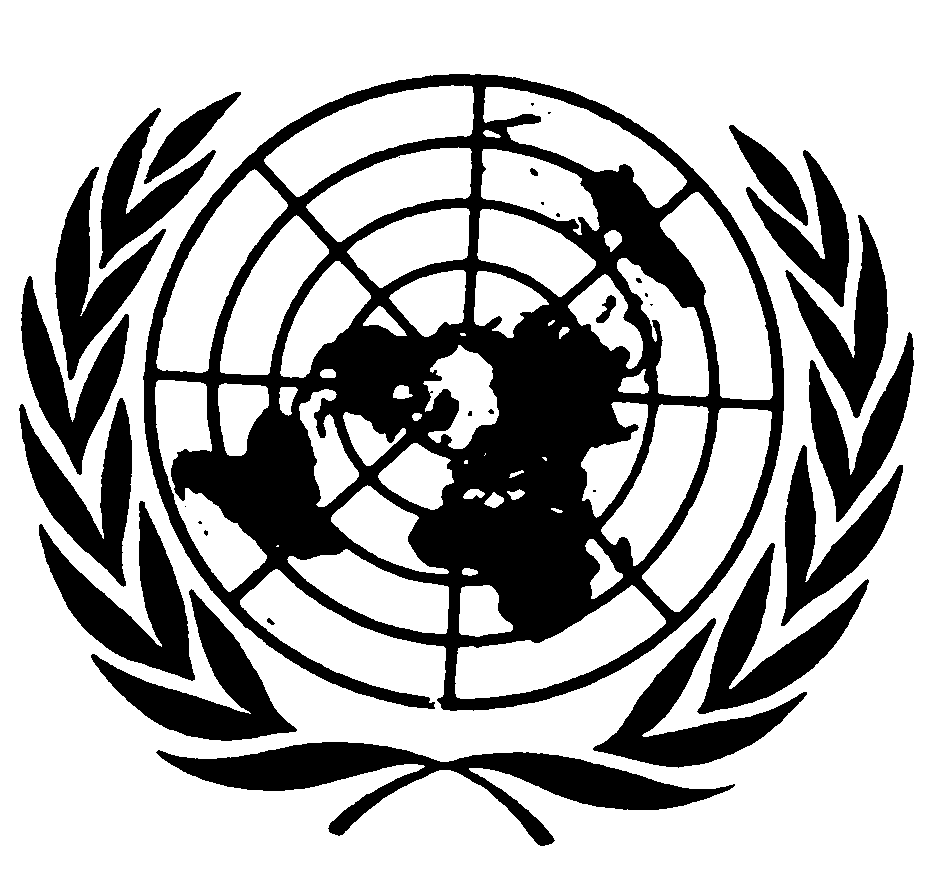 الجمعية العامةDistr.: General7 April 2017ArabicOriginal: English